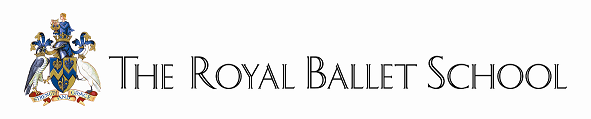 The Royal Ballet School Masterclasses in BournemouthStudent Application Form – Sunday 2 February  Child ProtectionIn the unlikely event that The School is unable to contact me, I give permission for my son/daughter to have emergency medical treatment.I understand that on occasions, it may be necessary for a teacher to physically adjust parts of a student’s body in a professional manner in order to assist the student’s understanding of an exercise.The  will accept responsibility of young dancers taking part in events while on the School premises.  However, I understand that The Royal Ballet School does not accept responsibility for the young dancers once they have left the building.I agree to my child participating in Outreach Event and to The Royal Ballet School’s teaching practices.Please authorise your agreement to the above statements    .......................................................................									       Parent/Guardian authorisation                                                                                          PLEASE COMPLETE AND SENDApplication, payment form and a stamped self-addressed envelope to:	Outreach Events, (Bournemouth Event)The   , 46 Floral Street, Covent Garden,  WC2E 9DAEmail:  tlink@royalballetschool.co.uk Tel:  + 44(0)20 7845 7064/63  Fax:  + 44(0)20 7845 7066The number of student places for each class is limited and applications will be dealt with in order of receipt.  Letters of confirmation will be sent to successful applicants after the closing date – Friday 17 JanuaryPLEASE COMPLETE AND SENDApplication, payment form and a stamped self-addressed envelope to:	Outreach Events, (Bournemouth Event)The   , 46 Floral Street, Covent Garden,  WC2E 9DAEmail:  tlink@royalballetschool.co.uk Tel:  + 44(0)20 7845 7064/63  Fax:  + 44(0)20 7845 7066The number of student places for each class is limited and applications will be dealt with in order of receipt.  Letters of confirmation will be sent to successful applicants after the closing date – Friday 17 JanuaryStudent NameDate of BirthAge at 31st August 2014                  Yrs                   MonthsHome Address (including postcode)Telephone no+international code if not UKParent’s  no+international code if not UKEmailBallet Teacher’s NameCurrent dance schoolLast Ballet Examinations PassedMethod:Grade:Result:Date:Grade/Level currently being studiedParent/Guardian NameParent/Guardian Mobile No.(For Event day if different from above)